SOM School Reports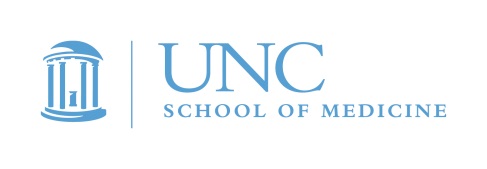 Faculty Productivity 2018General NotesData Data refresh, at a minimum, will take place shortly after the month-end close PAAT’s for previous FY’s are not included in this report.  Only PAAT’s processed for FY18 are included. The data sources for this report include HR/Payroll, Revenue Cycle, AAMC, FPSC, and MGMA. Data nuances:  there have been occurrences where the degree data is not in ConnectCarolina; therefore it is not pulled into this report.  Additional charts and data continue to be refined, which makes this report ever evolvingPlease utilize the “Notes for Report” tab for additional information regarding the reportReport NavigationNavigate to Infoporte > Home > School Reports > HR/Funding > Faculty Productivity 2018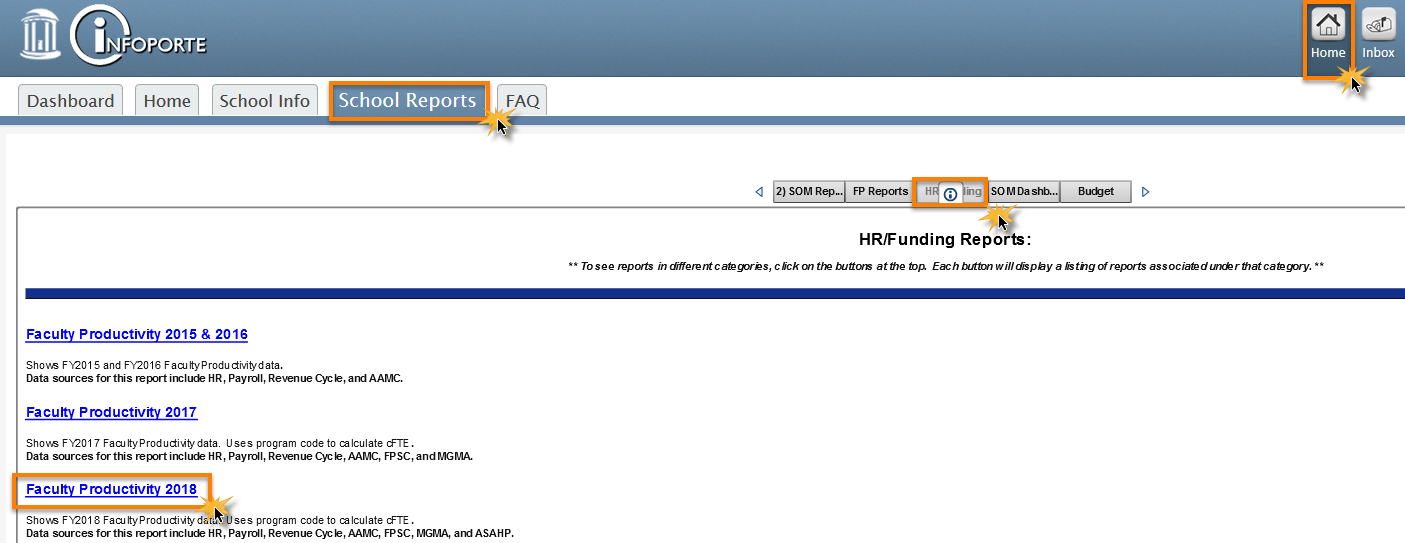 Default Filters 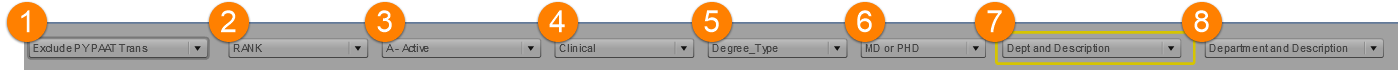 These filters apply to all tabs in this report.  For example when you make a certain selection for the “Detail Data” tab it will carry over to the “Dashboard AAMC and FPSC” tab.Exclude PY PAAT Trans: this filter excludes prior year PAATs in order to view the data for the current Fiscal Year onlyRank: this filter includes the ranks that can be queried (i.e. Associate Professor, Professor, etc.)A: this filter shows the payroll status.  It is automatically set to Active (A) employees, but the following are additional payroll statuses:A – ActiveD – DeceasedL – Leave of AbsenceP – Leave with PayQ – Retired with PayR – RetiredS – SuspendedT – TerminatedU – Terminated with PayV – Terminated Pension Pay OutW – Short Work BreakX – Retired-Pension AdministrationClinical: this filter shows the type of Faculty.  It’s currently defaulted to Clinical, but can be changed to Adjunct, Other, Research, or the filter can be cleared.Degree_Type: this filter shows you all degree types possible MD or PHD: this filters is preselected to MD or PHD, but “Other” can be selected as wellDept and Description: this is where you can select your four-digit department ID.  Department and Description: this is where you can select your six-digit division ID